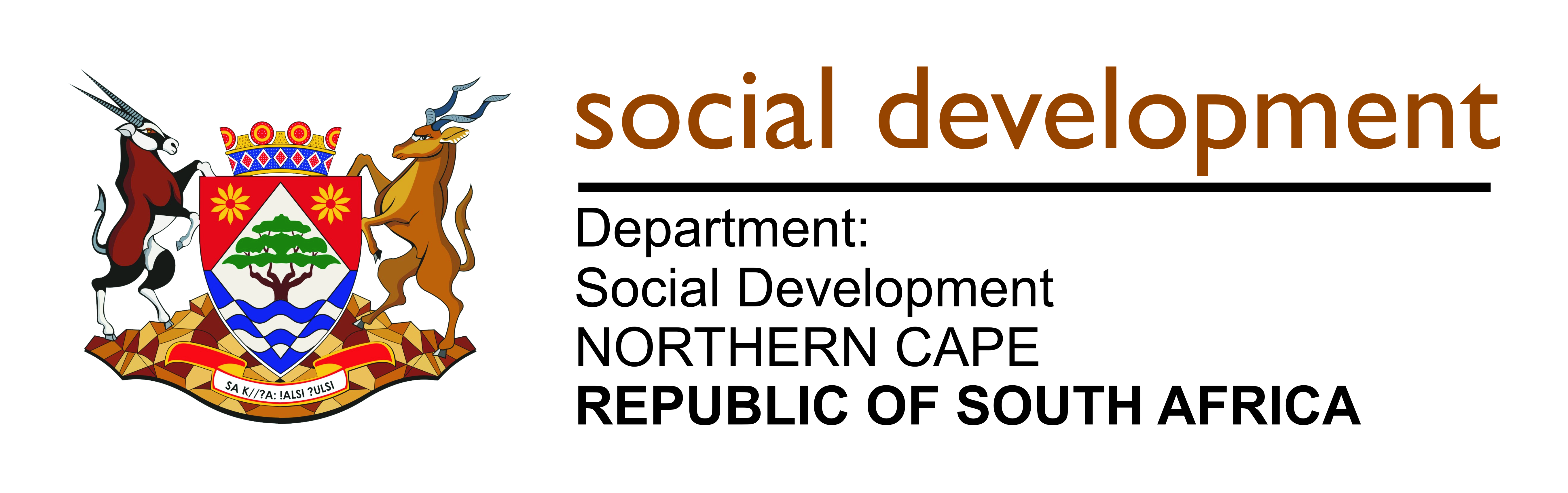 ––––––––––––––––––––––––––––––––––––––––––––––––––––––––––––––––––––––––––––––––––––––––––––––––––––BID NO: 	NC/SOC/001/2021			 CLOSING DATE:	02 July 2021EXPIRY DATE:  	31 December 2021		VALIDITY:120 days	PUBLICATION DATE: 11 June 2021BID NC/SOC/001/2021: The supply and delivery of food services at Marcus Mbetha Child and Youth Care Centre-Upington, Bopanang Victim Empowerment Centre- Upington and Princess Pofadder Residential Care Facilities- Keimoes, in the ZF BID DOCUMENTS RECEIVED:  10Listed names below are forwarded for consideration.NrNames of BiddersAddress1Masibambane Cleaning Services Upington2Siphumelele General ServicesUpington3M And B Trading (cc)Kimberley4Bonny Tawane General Trading Pty LtdKimberley5Freedom and Company TradingUpington6F And F Cleaning Services (cc)Kimberley7R and B Supply and General ServicesUpington8EMCAs Catering and Event Management Upington9Fruity Lifestyle SuppliersKimberley10Upington Spyseniering DiensteUpington 